City of Lawrence Board of Parks and Recreation – Regular MeetingWednesday, January 9, 2019 – 6:00 pmLawrence Government CenterPublic Assembly RoomMembers Present: Jeff Vest, Tom Burns, Helen Taylor and Shawn DenneyStaff Present: Eric MartinGuest: Kent HaneyMeeting was called to order at 6:00 pm by Jeff Vest.Election of Officers: A motion was made by Tom Burns, seconded by Shawn Denney to retain all officers to their present post for 2019.  Motion carried 4 – 0.Jeff Vest – PresidentJudy Logsdon – Vice PresidentHelen Taylor – Secretary Minutes:Minutes of the December 12, 2018 meeting were distributed for review and clarification.  Jeff Vest entertained a motion to accept the minutes as submitted.  Motion was make by Tom Burns to accept the minutes, seconded by Helen Taylor.  Motion carried 4 – 0.Report from Director:Eric reported to the Board that the Administration has begun a series of meetings with Arts for Lawrence to implement an agreement between the two entities and the agreement will spell out the processes of design, scope of services and construction calendar for the Cultural Campus.  Eric went on to inform the Board that the old playground has been removed from Veterans Park and the sites have been ready for the new structures.  RTA playground installers have been hired and are waiting on favorable weather to install the two separate playgrounds at Veterans Park.  Lastly, Eric provided the appropriation reports for the Department and he explained that the typical accounts show expenditures for blanket purchase orders for such things as gasoline, heating and cooling repairs and portolets.  He did mention that the 2019 combined budgets represent the largest budget recorded for the Department.Board Comments:Jeff asked the status of the Sterrett Center and Jenn Park improvements?  Eric informed the Board that the Sterrett Center still lacks the wallpaper and upholstery in the ballroom, but the rest has been completed. The Jenn Park Building we are having the log room floor retiled and that should be completed by the end of the week.  Tom asked about Harmon Way and the resurfacing project?  Eric said that he was having a meeting with Shrewsberry Engineering to prepare construction and bid documents for the repaving of Harmon Way.  He said the project should go out in early March and construction should begin my May, 2019.New Business:Gaelic Athletic League:  A proposal was made by Tom Burns to accept the 2019 GAA agreement for Burns Park, seconded by Helen Taylor with the amendment that all 2018 payments have been received.  Motion carried 4 – 0.Jeff asked that a subcommittee of he and Shawn be set to discuss facility agreements with soccer and football.  A second committee of he and Judy be set to discuss agreements with the baseball groups.Old Business:N/APublic Comment:Kent Haney of Fall Creek Softball and Baseball provided a spreadsheet detailing the leagues volunteer hours and expenditures within the fieldhouse at Lee Road Park.  Mr. Haney asked that an appeal be made to the City’s insurance provider to see if the league could re-coop any of the expenditures made by the league and City.  Eric has met with the adjuster and will forward the leagues expenditures and manhour listing.  The league has removed damaged ceiling panels, painted and cleaned the artificial turf.  The sealing of the roof and the addition of ventilation remains to be completed.  Adjournment:Jeff Vest made a motion to adjourn, seconded by Helen Taylor.  Meeting adjourned at 6:40pm.Secretary Signature: ____________________________________ Date:_________________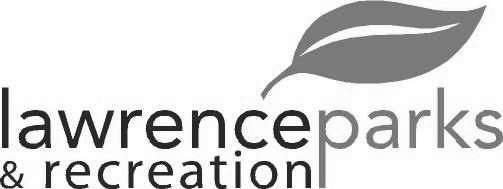 